Checklista – Hot via telefon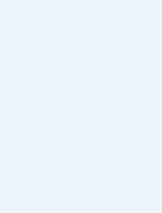 Behåll lugnet och fortsätt prata med inringaren.Gå till ett avskilt rum eller område.Försök hålla i gång samtalet och få en till person att lyssna på samtalet tillsammans. Lyssna noga.Var vänlig och artig mot personen.Avbryt inte personen.Försök ta reda på varför hotet riktas mot företaget/ personen.  Följ checklista nedan och anteckna så mycket som möjligt.När inkom samtaletDatum och Klockslag: _________________ Från telefonnummer: _____________________ Kön:  Man 	Kvinna 	Osäker  Uppskattad ålder: _________________	Fråga följande frågor: När ska detta utföras?Vart ska detta ske? Varför gör du/ni detta? Vad vill du/ni av oss?Vill du uppge ditt/ era namn? Vad för typ av hot:  Bomb	   Sabotage	  ÖvrigtAnnan samt mer information om hotet: Röst: 	 Lugn			 Upprörd 		 Skriker Arg 			 Normal		 Djup andning Upphetsad		 Ljus röst		 Förinspelat Stammar		 Mörk röst		 Bekant röstAnnat om personens röst: Språk / Dialekt Svenska		 Engelska	 	 Annat språk _____________________ Lokal dialekt		 Utländsk brytning	 Annan dialekt __________________Annat om språk och övrig information:Bakgrundsljud  Gatuljud 		 Motorljud 		 Radio/TV Maskiner		 Högtalarutrop	 Tåg/busscentral Helt tyst		 Annat ljud __________________Annat om bakgrundsljudÖvrig information om stateletEfter avslutat samtal Ring 112 om situationen bedöms som kritisktMeddela SäkerhetsavdelningenMeddela teamleader/chefEfter ovan om inget annat sägs; Mottagaren av samtalet kontaktar polisen på tel: 010-56 90 711 och lämnar följande uppgifter:Foregates namn och adress.Ditt eget namn.Att du har mottagit ett telefonhot om bomb/sabotage/övrigt hot.Informera om ovan information från checklistan.Informera att ditt telefonnummer är XXXX och att du avvaktar tills dom ringer tillbaka med vidare besked/instruktion om du inte får det direkt. Om order att utrymma, kontakta Uni3 Front Desk och be om hjälp att starta utrymningslarmet.Behåll lugnet och försök motverka panik.Ditt namn: ________________Datum: ______________________________